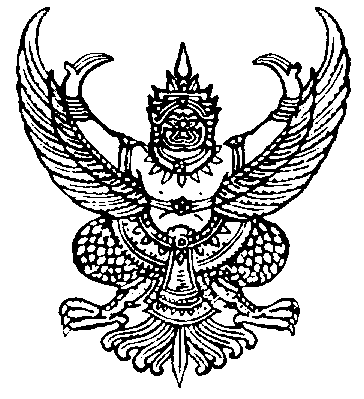 ประกาศเทศบาลตำบลบางสะพานน้อยเรื่อง      กระบวนงานขั้นตอนและระยะเวลาการปฏิบัติราชการเพื่อประชาชนที่ได้ดำเนินการปรับลดขั้นตอนและระยะเวลาการปฏิบัติราชการ-------------------------------------------------------		ตามพระราชกฤษฎีกาว่าด้วยหลักเกณฑ์และวิธีการบริหารกิจการบ้านเมืองที่ดี   พ.ศ. 2546  ข้อ 52  ในเรื่องเกี่ยวกับการลดขั้นตอนการปฏิบัติงานและการอำนวยความสะดวกและการตอบสนองความต้องการของประชาชน		ดังนั้น   เพื่อให้การปฏิบัติงานของเทศบาลตำบลบางสะพานน้อย สอดคล้องกับพระราชกฤษฎีกาดังกล่าว  เทศบาลตำบลบางสะพานน้อย จึงขอประกาศกระบวนงานตามข้อแนะนำของกระทรวงมหาดไทยและเพิ่มเติม    จำนวน   1    กระบวนงาน    ที่ดำเนินการปรับลดขั้นตอนและระยะเวลาการให้บริการประชาชนได้รับทราบ (รายละเอียดแนบท้าย)ประกาศ    ณ    วันที่   23  เดือน   กุมภาพันธ์   พ.ศ.25๖๒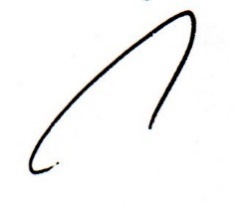 (ลงชื่อ)     นายชิตชัย  จิวะตุวินันท์                   นายกเทศมนตรีตำบลบางสะพานน้อยกระบวนการที่ปรับลดระยะเวลาการปฏิบัติราชการเพื่อประชาชนที่กระทรวงมหาดไทยแนะนำให้ลดระยะเวลาการปฏิบัติราชการเพื่อประชาชนที่กระบวนงานบริการระยะเวลาเดิมที่ อปท.ระยะเวลาที่ปรับลด1งานพัฒนาชุมชน-  การยื่นแบบคำขอมีบัตรประจำตัวผู้พิการ (รายใหม่/การต่ออายุบัตรประจำตัวคนพิการ (รายเก่า) ส่งเรื่องต่อสำนักงานพัฒนาสังคมและความมั่นคงของมนุษย์จังหวัดประจวบคีรีขันธ์ -การยื่นแบบคำขอลงทะเบียนรับเงินเบี้ยยังชีพผู้สูงอายุ -การยื่นแบบคำขอลงทะเบียนรับเงินเบี้ยความพิการ -การยื่นแบบคำขอลงทะเบียนรับเงินเบี้ยผู้ป่วยเอดส์ 30นาที / ราย30 นาที / ราย30 นาที / ราย30 นาที / ราย15 นาที / ราย10 นาที / ราย10 นาที / ราย10 นาที / ราย